Meeting Agenda 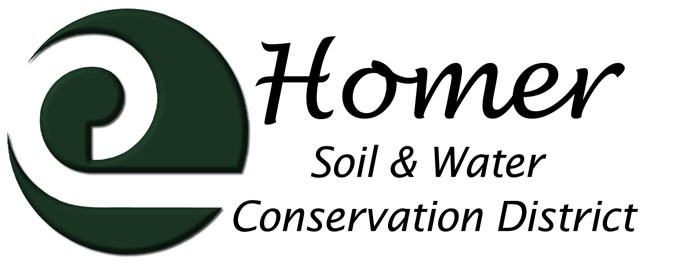 May 10th, 20175:00 PMUSDA Service Center, 4014 Lake St Homer, AKCall to order Roll call Approval of the Agenda Approval of the Minutes VisitorsKPB Land leases and programs: Marcus MuellerNRCS Report : Karin Sonnen and Jared Worthington  (7pm) Other guestsFinancial Report Manager’s Report TrailsInvasive Plant ProgramGrant UpdateEmployee UpdateOld BusinessEmployee Pay RatesCooperator ListRhodiola Equipment Water RightsNext Meeting June 14th, 2017